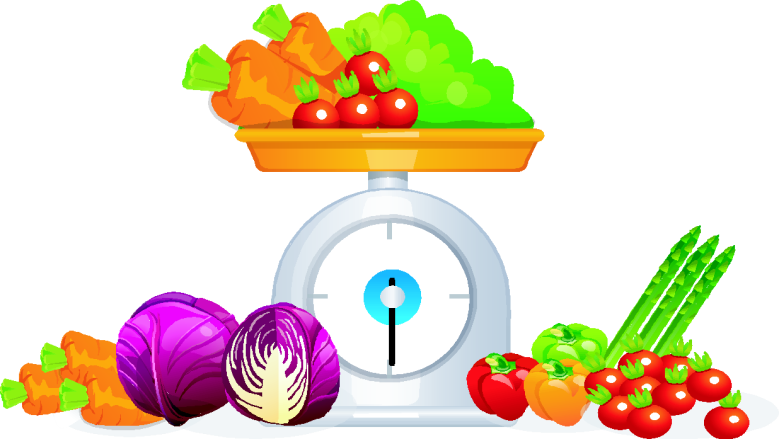 МСКОУ СКОШ № 5 VIII вида г.о. Орехово-ЗуевоО пользе соков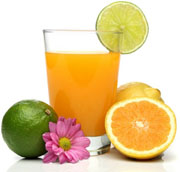 Орехово-Зуево2014Апельсиновый.Убивает бактерии, повышает иммунитет, помогает снизить вес, способствует выделению из организма холестерина, нормализует работу кишечника, снижает риск врожденных дефектов у плода, защищает от некоторых форм рака.Томатный.Источник молодости, незаменим при язвенной болезни желудка и двенадцатиперстной кишки.Ананасовый.Полезен при ознобах и стрессах, способствует похудению.Виноградный.Нормализует обмен веществ, эффективен при гастритах и повышенном давлении, помогает сохранить здоровый цвет лица, справиться с неврозами.Абрикосовый.Укрепляет сердечную мышцу и способствует выведению лишней жидкости.Яблочный.Полезен при нарушениях работы кишечника, заболеваниях печени и почек, нехватке железа.Грушевый.Обладает бактерицидным и мочегонным действиями, рекомендуется тем, кто страдает заболеваниями системы кровообращения и испытывает проблемы с почками.Сливовый.Регулирует деятельность желудочно-кишечного тракта, полезен при гастрите.Грейпфрутовый.Нормализует сон, помогает при мочекаменной болезни, повышенной утомляемости.Вишневый.Полезен при малокровии, укрепляет стенки кровеносных сосудов, обладает противовоспалительным действием (но при язве желудка и повышенной кислотности им лучше не увлекаться).Морковный.Улучшает аппетит и пищеварение, применяется при лечении язвы желудка и двенадцатиперстной кишки, повышает сопротивляемость организма к инфекционным заболеваниям, укрепляет нервную систему, полезен для глаз.